Semana 11 Guía N°9 Artes Visuales 6to básico:La Ciudad como espacio artísticoQuerida/o estudiante, espero que te encuentres muy bien junto a tu familia.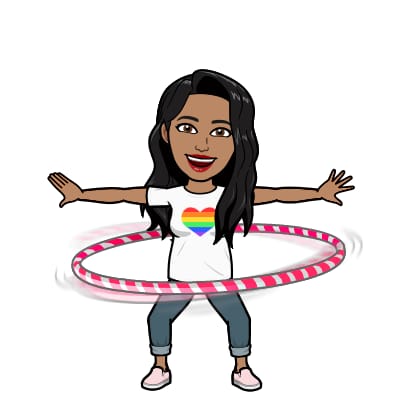 Es importante recordar:Quedarse en casaLavarse las manos habitualmenteNo es necesario imprimir las guías, puedes trabajar en tu croquera.Enviar trabajos sólo cuando éstos sean solicitadosSi tienes dudas me puedes escribir a mi correoPronto nos veremos “Siempre hay una solución para cada problema, una sonrisa para cada lágrima y un abrazo (aunque sea virtual) para cada tristeza.”En la guía N° 8 vimos el orden de la Ciudad, en esta guía veremos la relación que tiene la Ciudad con las Artes.	En la Ciudad podemos encontrar varias expresiones artísticas, en esta ocasión nos centraremos en los Murales…	“Un mural o pintura mural, es una técnica de arte figurativo o abstracto pintada o aplicada directamente sobre un muro o pared,​ bien sea piedra o algún tipo de construcción. Los modelos históricos más habituales son de composiciones pictóricas, o también realizados en mosaico, cerámica o esgrafiado.”Veamos algunos ejemplos de San Fernando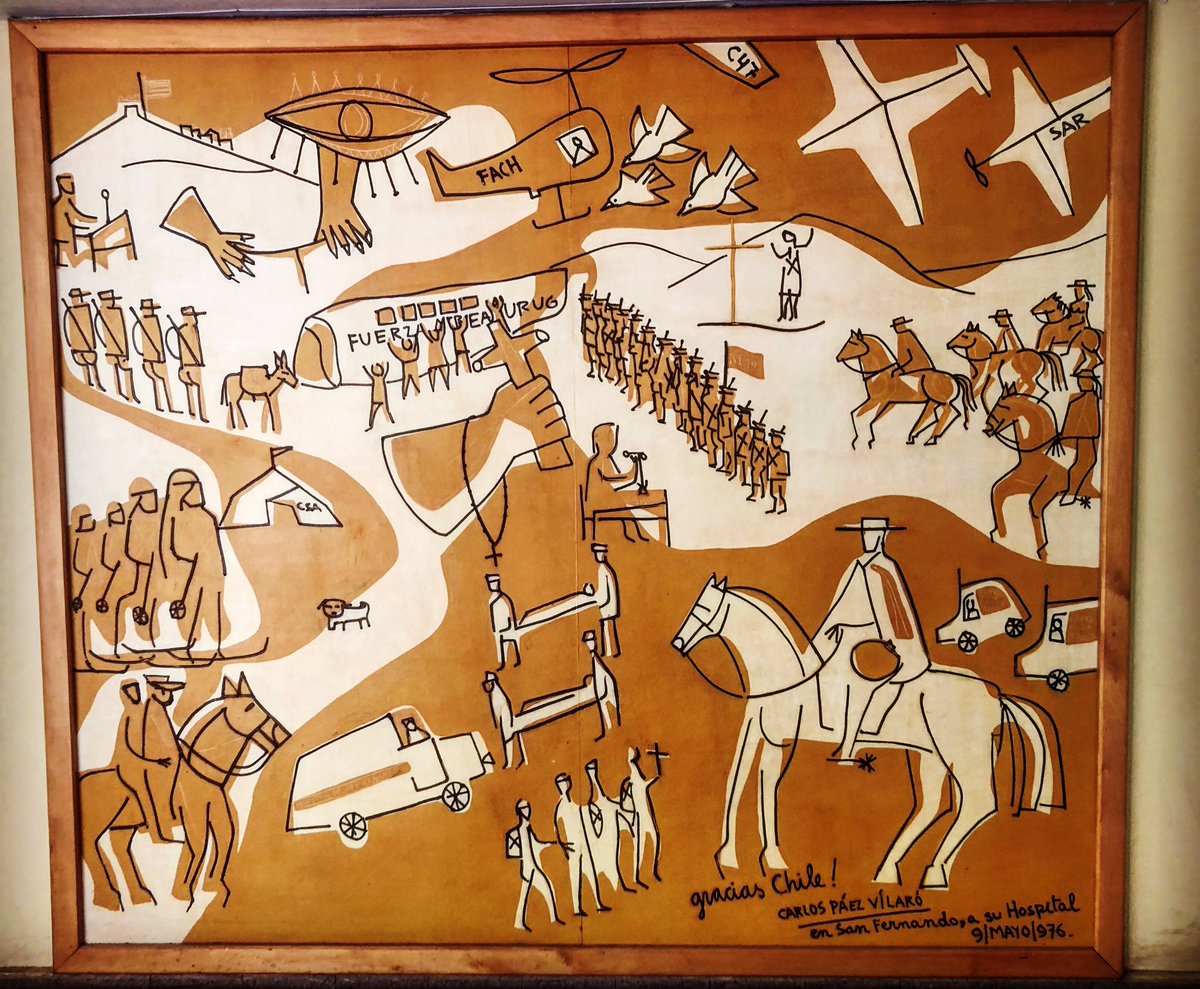 Mural interior del hospital de San Fernando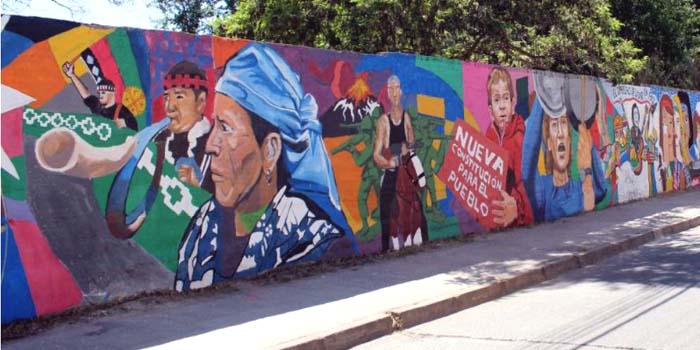 Muralla exterior Liceo Eduardo Charme (ex Liceo de niñas)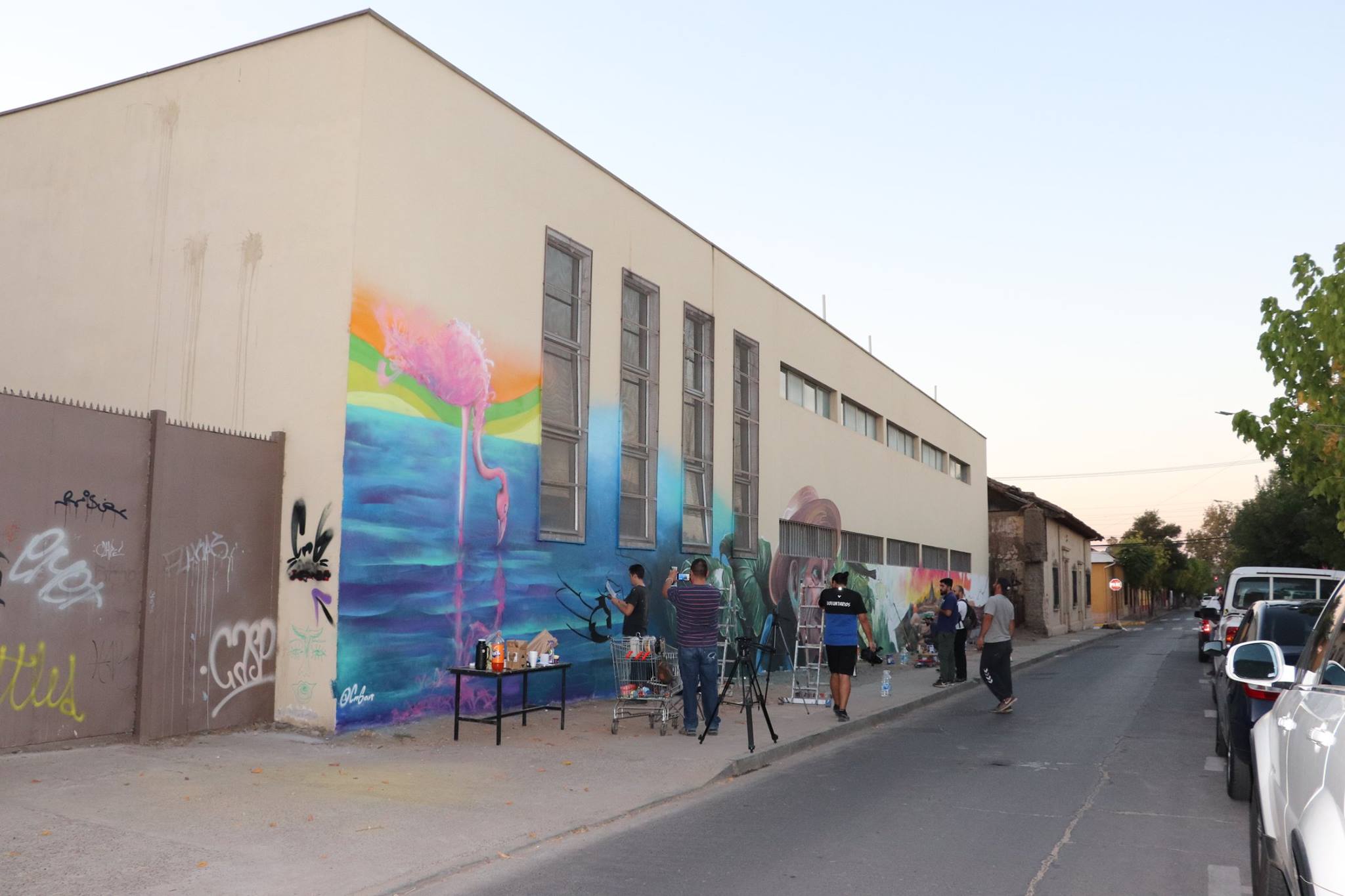 Proceso mural calle Valdivia con Membrillar (Liceo Neandro Schilling) Mural Barrio San Martín, te invito a ver el proceso de preparación de pared y pintado del mural en el siguiente link: https://www.youtube.com/watch?v=bY94qjF3p8A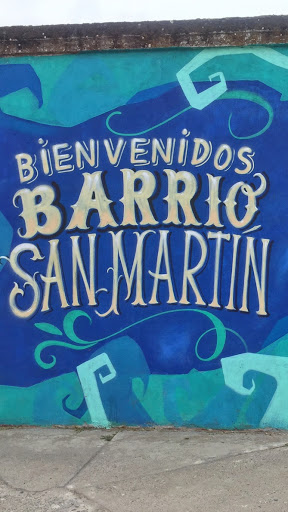 ¿Te gustaron? Ahora te toca a ti pensar en realizar un mural.¿Qué temática te gustaría dibujar? ¿Por qué?________________________________________________________________________________________________________________________________________________________________________¿En qué lugar lo harías? ¿Por qué?________________________________________________________________________________________________________________________________________________________________________Realiza el dibujo de tu Mural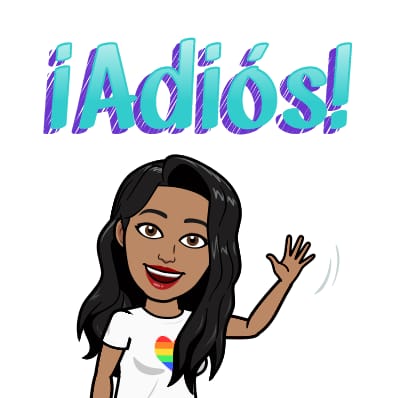 Si tienes dudas y/o preguntas escríbeme a arozas@sanfernandocollege.cl recuerda SIEMPRE agregar tu Nombre, Apellido y Curso, agregando el número de guía o a que tema corresponde tu duda de forma clara.NombreNombreNombreCursoFechaFecha6to básico A B CSemana lunes 15 al 19 de junio de 2020Semana lunes 15 al 19 de junio de 2020ContenidosObjetivos de AprendizajesHabilidadesLa Ciudad  como espacio artísticoOA1: Crear trabajos de arte y diseños de sus propias ideas y de la observación del:Entorno cultural: el hombre contemporáneo y la ciudad.Entorno artístico: el arte contemporáneo y el arte en el espacio público (murales y esculturas)Expresar y Crear visualmente